上海交通大学董事会秘书与企业上市实务高级研修班【课程背景】优秀的董秘将助力企业披荆斩棘，打通上市前、上市中及上市后的各个环节，攻克上市难关，提高公司市值和股东及利益相关者的价值，实现共赢！董秘已成为拟上市、上市、新三板公司不可或缺的核心高管之一！上海交通大学SIPA经济与管理培训中心联合创合汇平台，集结众多相关领域的资深专家，倾力打造《上海交通大学董事会秘书与企业上市实务高级研修班》，旨在唤醒优秀人才的隐藏原力，培养精英董秘，助力企业攻克上市难关！【课程特色】【核心价值】系统教授董秘必备的专业知识和企业上市方面的实操技能，帮助企业培养出色的董秘；规范公司治理和股权结构、采用科学的方法实施股权激励；全面梳理企业IPO及挂牌过程中的重点难点；掌握企业上市后市值管理的方式方法，持续提升企业价值；厘清企业资本战略，有效制定上市策略。【课程体系】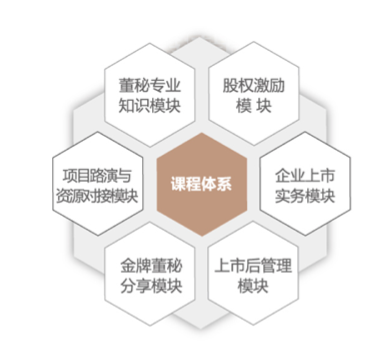 【师资简介】张云峰 上海股权托管中心党委书记、总经理张银杰 中国著名经济学家，中国人民大学博士、上海财经大学教授、博士生导师马龙官 申银万国投资有限公司总经理，兼申银万国证券股份有限公司博士后工作站站长李德刚 景林资产管理有限公司董事总经理徐业伟 申万宏源证券有限公司场外市场总部副总经理，保荐代表人，场外市场质量评价委员会主任委员，内核委员袁  立 资深投资银行家、管理专家。北京弘创天润投资管理有限公司董事凌  云 新三板资深董秘，多家上市企业董事饶  钢 新三板资深董秘陆满平 平安证券有限公司投资银行总部执行总经理 王  一 欧源资本董事长王厚忠 上海乐邦律师事务所主任律师、首席合伙人常  亮《21世纪经济报道》新三板市场报道的专业财经记者【平台支持】创合汇董秘俱乐部基于创合汇平台,创合汇董秘俱乐部旨在汇集商界精英，为中国上市公司董事会秘书提供一个资源整合和专业交流的平台，同时推进上市公司董事会工作职业化、专业化，以及中国上市公司规范化运作，从而充分发掘企业的内在价值。创合汇基金由教育机构、投资机构以及上海交通大学等国内外知名院校的校友共同发起设立，专注于投资优质的高成长型企业的私募股权投资基金。创合汇基金凭借创合汇资本平台的优质资源对于所投项目除了提供资金支持外，还将提供专家、人才资源、品牌宣传以及整合产业上下游资源等系统性支持。创合汇创新创业生态服务平台基于“斯坦福（教育）+硅谷创新（生态系统）”的模式，依托上海交通大学等国内外知名院校、知名投资机构、券商、投行、律师事务所、会计师事务所以及政府相关机构等优质资源所打造的集创合汇学院、创合汇咨询、创合汇资本、创合汇众创空间、创合汇社群等机构为一体的创新创业生态服务平台。该平台旨在为商学院校友及其企业提供优质的教育培训、管理咨询、创业投资、投顾投行、创业孵化、人才猎头、法律、财务、税务咨询、产学研及上下游资源对接等方面的创新创业服务，致力于推动企业创新转型与可持续发展。创合汇众创空间——赤兔咖啡融合“交流分享”、“思想创新”、“资源共享”与“创业孵化”等功能，为校友搭建一个具有人文情怀和资源整合价值的多边平台。战略合作联盟创合汇平台集结了第一财经、亚布力中国企业家论坛、上海股权交易中心、中国金融信息中心、福卡智库、蓝狮子读书会、漕河泾高新技术园、上海金融谷、上海现代服务业联合会、全国工商联EMBA教育联盟、浦东归国人员联合会、大成律师事务所、大华会计事务所、京沪商标事务所、各地方商会、平安证券、普陀国家示范创业园区、杨浦科技创业中心、红杉资本、达晨创投、软银中国资本、毅达资本、创业接力基金、申银万国投资、谱润投资、领势投资、英诺天使基金、中欧基金、紫竹创投、汉世纪资本 ……【学员分析】【课程安排】学制:本课程学制6个月，每月2天，共计12天地点:本课程将主要安排在上海交通大学徐汇校区授课证书:结业颁发《上海交通大学董事会秘书与企业上市实务高级研修证书》【培养对象】首席执行官、董事长、董事、总经理、副总经理监事  大股东代表  董事会秘书  企业总会计师法务总监  财务总监  投资总监  IPO项目运作经理  决策管理人员  高层管理人员【课程费用】学费：46000元/人报名费：800元/人通用报名表序号课程模块课程名称课程内容1模块一：董秘专业知识董秘的职责与义务1. 董秘的角色、职能与自我发展
2. 董事会秘书的责、权、利
3. 强化整合协调能力，实现运筹帷幄
4. 企业价值传播和资本运作理念
5. 整体筹划与中介机构的对接协调技巧2模块一：董秘专业知识董秘必备的财税知识1.上市前企业主要财务工作的梳理与改制
2. 国家政策及相关准则对拟上市企业的影响
3. 企业财务合规中常见的问题及对策
4. 挂牌企业年报信息披露中的主要财务问题5. 新三板和IPO挂牌中税务问题的解决3模块一：董秘专业知识董秘必备的法律知识1. 董秘的法律地位
2. 上市公司运作的法律框架
3. 董事会秘书的法律义务
4. 董事会秘书的法律责任4模块一：董秘专业知识金牌董秘分享金牌董秘分享从业经验5模块二：股权激励股权激励与公司治理1. 公司治理的观念与思维方式
2. 股权结构
3. 董事会的构成
4. 经理人选拔和激励6模块二：股权激励企业多种股权激励方式与方法1. 企业股权激励的理论依据和现实可行性
2. 国内外企业实施股权激励的普遍做法和经验总结
3. 多种股权激励方式的设计及其比较选择
4. 企业股权激励的最新动态和发展趋势7模块三：企业上市实务IPO与新三板上市实务1. 企业多层次资本市场上市操作实务
2. 国内上市的法律法规和政策
3. 创业板和中小板的比较
4. 国内企业上市流程概览
5. 投资人和监管机构对拟上市公司的偏好情况
6. 市场分层机制、连续竞价交易机制、转板机制、做市商制度等8模块三：企业上市实务赢在新三板1. 新三板挂牌标准、流程、成本操作实务
2. 新三板交易制度：协议、做市商、竞价交易
3. 新三板挂牌后资本运作
4. 新三板常见法律问题及解决方案
5. 新三板挂牌常见财税问题及解决方案
6. 新三板挂牌后的监管与信息披露9模块三：企业上市实务企业融资管理：如何获得投资人的青睐1. 中国投资者结构分析
2. 需要什么样的投资者
3. 什么是好公司
4. 新三板市场的价值10模块三：企业上市实务并购重组提升企业价值1. 企业并购重组的概论
2. 并购重组的估值和反收购策略
3. 企业并购实务操作及方案设计
4. 并购重组中的法律和财税问题11模块四：企业上市后管理投资者和媒体关系管理1. 公众公司媒体关系的特点
2. 投资者关系管理内容与特点
3. 危机公关与危机防范工作体系
4. 如何进行投资价值传播12模块四：企业上市后管理企业市值管理1. 市值管理的意义
2. 市值与股东的盈利模式
3. 市值的影响因素与其机理
4. 发行询价、资本市场波动与周期
5. 市值管理的常态机制和工作体系13模块五：项目路演项目路演训练营将为学员安排项目路演，为学员提供近距离感受商业市场运作的机会课程全名姓   名性   别出生日期民   族籍   贯职务/职称身份证号工作年限教育程度学    历毕业院校教育程度学    位专    业毕业时间付款方式银行汇款   现今付款   电子转账银行汇款   现今付款   电子转账公司名称电    话传   真手    机邮   编电子邮箱单位性质通信地址工作简历工作简历工作简历工作简历工作简历工作简历学习建议学习建议学习建议学习建议学习建议学习建议